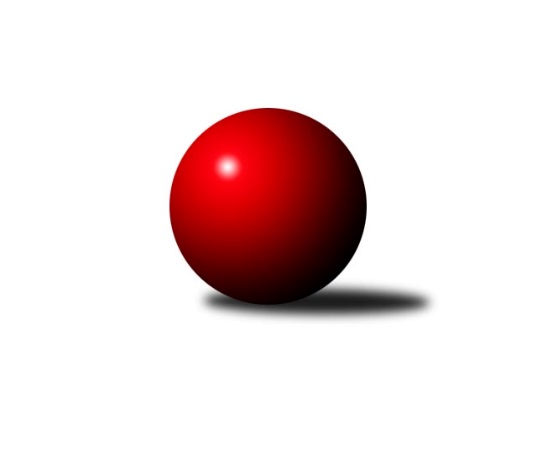 Č.2Ročník 2017/2018	23.9.2017Nejlepšího výkonu v tomto kole: 3491 dosáhlo družstvo: KK Slovan Rosice1. KLZ 2017/2018Výsledky 2. kolaSouhrnný přehled výsledků:SKK Rokycany	- SKK Jičín	6:2	3337:3270	13.5:10.5	23.9.KK Blansko 	- SK Žižkov Praha	8:0	3292:3049	21.0:3.0	23.9.KK Slavia Praha	- SKK  Náchod	4:4	3304:3265	7.0:17.0	23.9.KC Zlín	- TJ Valašské Meziříčí	7:1	3144:3043	16.0:8.0	23.9.KK Slovan Rosice	- KK Konstruktiva Praha 	6:2	3491:3298	13.5:10.5	23.9.TJ Spartak Přerov	- TJ Sokol Duchcov	6:2	3353:3279	14.0:10.0	23.9.Tabulka družstev:	1.	KK Slovan Rosice	2	2	0	0	13.0 : 3.0 	32.5 : 15.5 	 3477	4	2.	KC Zlín	2	2	0	0	13.0 : 3.0 	30.0 : 18.0 	 3203	4	3.	KK Slavia Praha	2	1	1	0	10.0 : 6.0 	21.0 : 27.0 	 3257	3	4.	SKK Rokycany	1	1	0	0	6.0 : 2.0 	13.5 : 10.5 	 3337	2	5.	KK Blansko	2	1	0	1	10.0 : 6.0 	33.5 : 14.5 	 3189	2	6.	TJ Spartak Přerov	2	1	0	1	9.0 : 7.0 	26.0 : 22.0 	 3307	2	7.	TJ Sokol Duchcov	2	1	0	1	8.0 : 8.0 	21.5 : 26.5 	 3205	2	8.	SKK Jičín	2	1	0	1	7.0 : 9.0 	22.5 : 25.5 	 3293	2	9.	SKK  Náchod	2	0	1	1	6.0 : 10.0 	27.0 : 21.0 	 3231	1	10.	TJ Valašské Meziříčí	1	0	0	1	1.0 : 7.0 	8.0 : 16.0 	 3043	0	11.	KK Konstruktiva Praha	2	0	0	2	4.0 : 12.0 	20.5 : 27.5 	 3211	0	12.	SK Žižkov Praha	2	0	0	2	1.0 : 15.0 	8.0 : 40.0 	 3091	0Podrobné výsledky kola:	 SKK Rokycany	3337	6:2	3270	SKK Jičín	Veronika Horková	140 	 148 	 137 	156	581 	 4:0 	 516 	 127	126 	 128	135	Monika Hercíková	Denisa Pytlíková *1	130 	 118 	 132 	156	536 	 1:3 	 557 	 135	144 	 154	124	Marie Říhová	Michaela Provazníková	112 	 126 	 138 	140	516 	 1:3 	 563 	 139	151 	 140	133	Petra Abelová	Daniela Pochylová	143 	 145 	 143 	133	564 	 3:1 	 522 	 133	128 	 122	139	Marie Kolářová	Terezie Krákorová	139 	 144 	 120 	154	557 	 2:2 	 535 	 129	145 	 122	139	Dana Viková	Lenka Findejsová	144 	 145 	 153 	141	583 	 2.5:1.5 	 577 	 150	139 	 147	141	Lenka Vávrovározhodčí: střídání: *1 od 61. hodu Marta KořanováNejlepší výkon utkání: 583 - Lenka Findejsová	 KK Blansko 	3292	8:0	3049	SK Žižkov Praha	Lenka Kalová st.	125 	 140 	 144 	141	550 	 3:1 	 539 	 151	134 	 134	120	Lenka Bočtická	Markéta Ptáčková	132 	 137 	 138 	142	549 	 4:0 	 475 	 111	117 	 117	130	Kateřina Katzová	Lucie Nevřivová	137 	 135 	 125 	139	536 	 3:1 	 520 	 130	122 	 133	135	Irini Sedláčková	Zdeňka Ševčíková	108 	 129 	 151 	145	533 	 3:1 	 509 	 120	124 	 143	122	Lucie Řehánková	Michaela Zajacová	144 	 145 	 128 	135	552 	 4:0 	 504 	 129	138 	 123	114	Blanka Mašková	Tereza Buďová	130 	 140 	 170 	132	572 	 4:0 	 502 	 125	119 	 129	129	Anna Sailerovározhodčí: Nejlepší výkon utkání: 572 - Tereza Buďová	 KK Slavia Praha	3304	4:4	3265	SKK  Náchod	Michaela Kučerová	124 	 129 	 138 	150	541 	 0:4 	 603 	 170	139 	 143	151	Martina Hrdinová	Vlasta Kohoutová	136 	 134 	 143 	138	551 	 1:3 	 548 	 143	137 	 126	142	Šárka Majerová	Šárka Marková	147 	 132 	 121 	141	541 	 2:2 	 510 	 112	143 	 123	132	Kateřina Kolářová	Olga Hejhalová	156 	 132 	 158 	136	582 	 3:1 	 508 	 117	120 	 134	137	Dana Adamů *1	Helena Gruszková	136 	 125 	 153 	143	557 	 1:3 	 543 	 140	128 	 126	149	Renáta Šimůnková	Vladimíra Šťastná	146 	 133 	 138 	115	532 	 0:4 	 553 	 150	135 	 141	127	Aneta Cvejnovározhodčí: střídání: *1 od 61. hodu Nina BrožkováNejlepší výkon utkání: 603 - Martina Hrdinová	 KC Zlín	3144	7:1	3043	TJ Valašské Meziříčí	Martina Ančincová	128 	 146 	 135 	119	528 	 2:2 	 515 	 131	127 	 124	133	Pavla Čípová	Dita Trochtová	127 	 125 	 121 	137	510 	 3:1 	 500 	 118	124 	 134	124	Kristýna Štreichová	Zuzana Petříčková	119 	 124 	 129 	112	484 	 4:0 	 444 	 111	106 	 125	102	Jana Navláčilová	Kristýna Zimáková	133 	 119 	 136 	151	539 	 1.5:2.5 	 542 	 137	133 	 136	136	Dana Uhříková	Hana Stehlíková	116 	 137 	 139 	137	529 	 2:2 	 516 	 123	146 	 118	129	Ivana Marančáková	Martina Zimáková	137 	 131 	 149 	137	554 	 3.5:0.5 	 526 	 134	121 	 134	137	Markéta Jandíkovározhodčí: Nejlepší výkon utkání: 554 - Martina Zimáková	 KK Slovan Rosice	3491	6:2	3298	KK Konstruktiva Praha 	Naděžda Dobešová	144 	 138 	 136 	142	560 	 2.5:1.5 	 505 	 111	108 	 144	142	Eva Kopřivová	Nikola Tatoušková	133 	 138 	 137 	143	551 	 0:4 	 585 	 136	142 	 160	147	Lenka Nová	Natálie Topičová	152 	 176 	 156 	159	643 	 4:0 	 537 	 127	119 	 139	152	Hana Kovářová	Magda Winterová	123 	 130 	 133 	152	538 	 1:3 	 586 	 146	147 	 151	142	Martina Starecki	Lucie Vaverková	149 	 144 	 151 	171	615 	 4:0 	 535 	 137	135 	 123	140	Marie Chlumská	Alena Kantnerová	130 	 154 	 156 	144	584 	 2:2 	 550 	 131	126 	 161	132	Tereza Chlumskározhodčí: Nejlepší výkon utkání: 643 - Natálie Topičová	 TJ Spartak Přerov	3353	6:2	3279	TJ Sokol Duchcov	Zuzana Machalová	147 	 146 	 139 	138	570 	 4:0 	 529 	 146	137 	 136	110	Nikol Plačková	Martina Janyšková	142 	 144 	 131 	130	547 	 1:3 	 566 	 144	147 	 126	149	Lenka Chalupová	Aneta Kubešová	122 	 127 	 115 	130	494 	 1:3 	 542 	 143	125 	 138	136	Adéla Kolaříková	Monika Pavelková	124 	 150 	 149 	117	540 	 2:2 	 528 	 131	128 	 125	144	Kateřina Ambrová	Kamila Katzerová	124 	 186 	 175 	146	631 	 3:1 	 566 	 132	144 	 149	141	Ivana Březinová	Kateřina Fajdeková	144 	 132 	 154 	141	571 	 3:1 	 548 	 162	131 	 126	129	Simona Koutníkovározhodčí: Nejlepší výkon utkání: 631 - Kamila KatzerováPořadí jednotlivců:	jméno hráče	družstvo	celkem	plné	dorážka	chyby	poměr kuž.	Maximum	1.	Natálie Topičová 	KK Slovan Rosice	639.00	408.5	230.5	0.5	2/2	(643)	2.	Lucie Vaverková 	KK Slovan Rosice	598.00	385.0	213.0	1.0	2/2	(615)	3.	Martina Hrdinová 	SKK  Náchod	593.50	389.0	204.5	2.0	2/2	(603)	4.	Lenka Vávrová 	SKK Jičín	587.00	381.0	206.0	0.5	2/2	(597)	5.	Kateřina Fajdeková 	TJ Spartak Přerov	583.00	397.0	186.0	3.0	2/2	(595)	6.	Lenka Findejsová 	SKK Rokycany	583.00	402.0	181.0	6.0	1/1	(583)	7.	Naděžda Dobešová 	KK Slovan Rosice	581.50	373.5	208.0	2.5	2/2	(603)	8.	Veronika Horková 	SKK Rokycany	581.00	394.0	187.0	5.0	1/1	(581)	9.	Nikola Tatoušková 	KK Slovan Rosice	577.50	368.5	209.0	2.0	2/2	(604)	10.	Daniela Pochylová 	SKK Rokycany	564.00	373.0	191.0	4.0	1/1	(564)	11.	Renáta Šimůnková 	SKK  Náchod	562.50	354.0	208.5	1.5	2/2	(582)	12.	Martina Zimáková 	KC Zlín	561.00	377.0	184.0	5.0	2/2	(568)	13.	Olga Hejhalová 	KK Slavia Praha	560.50	371.0	189.5	1.5	2/2	(582)	14.	Terezie Krákorová 	SKK Rokycany	557.00	367.0	190.0	2.0	1/1	(557)	15.	Martina Janyšková 	TJ Spartak Přerov	556.00	379.5	176.5	6.0	2/2	(565)	16.	Ivana Březinová 	TJ Sokol Duchcov	553.00	357.0	196.0	2.5	2/2	(566)	17.	Monika Hercíková 	SKK Jičín	551.50	361.0	190.5	6.0	2/2	(587)	18.	Helena Gruszková 	KK Slavia Praha	551.00	369.5	181.5	3.0	2/2	(557)	19.	Marie Říhová 	SKK Jičín	549.00	376.5	172.5	9.0	2/2	(557)	20.	Martina Starecki 	KK Konstruktiva Praha 	548.50	384.0	164.5	7.0	2/2	(586)	21.	Monika Pavelková 	TJ Spartak Přerov	547.50	358.5	189.0	3.5	2/2	(555)	22.	Vlasta Kohoutová 	KK Slavia Praha	547.50	369.5	178.0	3.0	2/2	(551)	23.	Lenka Bočtická 	SK Žižkov Praha	544.50	365.0	179.5	5.5	2/2	(550)	24.	Aneta Cvejnová 	SKK  Náchod	542.00	359.5	182.5	3.5	2/2	(553)	25.	Dana Uhříková 	TJ Valašské Meziříčí	542.00	375.0	167.0	6.0	1/1	(542)	26.	Lucie Řehánková 	SK Žižkov Praha	540.00	370.0	170.0	4.0	2/2	(571)	27.	Michaela Kučerová 	KK Slavia Praha	538.00	356.5	181.5	4.5	2/2	(541)	28.	Adéla Kolaříková 	TJ Sokol Duchcov	538.00	369.0	169.0	4.0	2/2	(542)	29.	Šárka Majerová 	SKK  Náchod	538.00	371.5	166.5	3.5	2/2	(548)	30.	Simona Koutníková 	TJ Sokol Duchcov	537.50	343.5	194.0	2.5	2/2	(548)	31.	Hana Stehlíková 	KC Zlín	534.50	358.0	176.5	3.5	2/2	(540)	32.	Kristýna Zimáková 	KC Zlín	534.50	368.5	166.0	5.0	2/2	(539)	33.	Vladimíra Šťastná 	KK Slavia Praha	534.00	350.0	184.0	3.5	2/2	(536)	34.	Magda Winterová 	KK Slovan Rosice	533.00	354.0	179.0	3.0	2/2	(538)	35.	Markéta Ptáčková 	KK Blansko 	532.50	378.5	154.0	7.5	2/2	(549)	36.	Lucie Nevřivová 	KK Blansko 	531.50	357.0	174.5	3.0	2/2	(536)	37.	Zdeňka Ševčíková 	KK Blansko 	530.50	351.0	179.5	4.0	2/2	(533)	38.	Martina Ančincová 	KC Zlín	530.50	357.5	173.0	5.0	2/2	(533)	39.	Marie Kolářová 	SKK Jičín	530.00	361.5	168.5	7.0	2/2	(538)	40.	Dita Trochtová 	KC Zlín	527.00	352.0	175.0	7.5	2/2	(544)	41.	Markéta Jandíková 	TJ Valašské Meziříčí	526.00	366.0	160.0	1.0	1/1	(526)	42.	Nikol Plačková 	TJ Sokol Duchcov	525.00	349.0	176.0	4.0	2/2	(529)	43.	Kateřina Ambrová 	TJ Sokol Duchcov	525.00	351.0	174.0	4.5	2/2	(528)	44.	Aneta Kubešová 	TJ Spartak Přerov	520.50	343.0	177.5	5.0	2/2	(547)	45.	Michaela Zajacová 	KK Blansko 	518.00	341.0	177.0	4.0	2/2	(552)	46.	Marie Chlumská 	KK Konstruktiva Praha 	518.00	351.5	166.5	6.0	2/2	(535)	47.	Eva Kopřivová 	KK Konstruktiva Praha 	517.50	356.5	161.0	7.0	2/2	(530)	48.	Michaela Provazníková 	SKK Rokycany	516.00	331.0	185.0	7.0	1/1	(516)	49.	Ivana Marančáková 	TJ Valašské Meziříčí	516.00	354.0	162.0	2.0	1/1	(516)	50.	Pavla Čípová 	TJ Valašské Meziříčí	515.00	344.0	171.0	5.0	1/1	(515)	51.	Tereza Chlumská 	KK Konstruktiva Praha 	514.00	348.5	165.5	7.0	2/2	(550)	52.	Kateřina Katzová 	SK Žižkov Praha	503.50	343.5	160.0	7.5	2/2	(532)	53.	Kristýna Štreichová 	TJ Valašské Meziříčí	500.00	341.0	159.0	5.0	1/1	(500)	54.	Blanka Mašková 	SK Žižkov Praha	486.50	336.0	150.5	10.0	2/2	(504)	55.	Jana Navláčilová 	TJ Valašské Meziříčí	444.00	324.0	120.0	9.0	1/1	(444)		Kamila Katzerová 	TJ Spartak Přerov	631.00	386.0	245.0	1.0	1/2	(631)		Lenka Nová 	KK Konstruktiva Praha 	585.00	363.0	222.0	2.0	1/2	(585)		Alena Kantnerová 	KK Slovan Rosice	584.00	368.0	216.0	0.0	1/2	(584)		Tereza Buďová 	KK Blansko 	572.00	378.0	194.0	4.0	1/2	(572)		Zuzana Machalová 	TJ Spartak Přerov	570.00	369.0	201.0	3.0	1/2	(570)		Lenka Chalupová 	TJ Sokol Duchcov	566.00	371.0	195.0	3.0	1/2	(566)		Blanka Mizerová 	SK Žižkov Praha	565.00	381.0	184.0	6.0	1/2	(565)		Petra Abelová 	SKK Jičín	563.00	360.0	203.0	2.0	1/2	(563)		Petra Najmanová 	KK Konstruktiva Praha 	557.00	353.0	204.0	2.0	1/2	(557)		Lenka Kalová  st.	KK Blansko 	550.00	374.0	176.0	5.0	1/2	(550)		Jana Čiháková 	KK Konstruktiva Praha 	547.00	368.0	179.0	5.0	1/2	(547)		Bohdana Jankových 	KC Zlín	546.00	347.0	199.0	6.0	1/2	(546)		Helena Šamalová 	SKK Jičín	544.00	355.0	189.0	5.0	1/2	(544)		Šárka Marková 	KK Slavia Praha	541.00	355.0	186.0	4.0	1/2	(541)		Hana Kovářová 	KK Konstruktiva Praha 	537.00	368.0	169.0	13.0	1/2	(537)		Dana Viková 	SKK Jičín	535.00	365.0	170.0	6.0	1/2	(535)		Zuzana Musilová 	KK Blansko 	533.00	359.0	174.0	1.0	1/2	(533)		Barbora Janyšková 	TJ Spartak Přerov	528.00	351.0	177.0	7.0	1/2	(528)		Irini Sedláčková 	SK Žižkov Praha	520.00	368.0	152.0	11.0	1/2	(520)		Andrea Axmanová 	KK Slovan Rosice	511.00	322.0	189.0	5.0	1/2	(511)		Kateřina Kolářová 	SKK  Náchod	510.00	349.0	161.0	5.0	1/2	(510)		Ivana Kaanová 	KK Slavia Praha	510.00	365.0	145.0	12.0	1/2	(510)		Alena Šedivá 	SKK Jičín	509.00	339.0	170.0	6.0	1/2	(509)		Anna Sailerová 	SK Žižkov Praha	502.00	347.0	155.0	4.0	1/2	(502)		Šárka Palková 	KK Blansko 	498.00	320.0	178.0	4.0	1/2	(498)		Dana Adamů 	SKK  Náchod	491.00	346.0	145.0	10.0	1/2	(491)		Barbora Ambrová 	TJ Sokol Duchcov	486.00	350.0	136.0	8.0	1/2	(486)		Zuzana Petříčková 	KC Zlín	484.00	332.0	152.0	9.0	1/2	(484)		Michaela Beňová 	TJ Spartak Přerov	471.00	345.0	126.0	10.0	1/2	(471)Sportovně technické informace:Starty náhradníků:registrační číslo	jméno a příjmení 	datum startu 	družstvo	číslo startu1044	Renata Šimůnková	23.09.2017	SKK  Náchod	2x1048	Anna Sailerová	23.09.2017	SK Žižkov Praha	3x104	Marie Kolářová	23.09.2017	SKK Jičín	2x12988	Martina Starecki	23.09.2017	KK Konstruktiva Praha 	2x12739	Kateřina Kolářová	23.09.2017	SKK  Náchod	1x8555	Lenka Kalová st.	23.09.2017	KK Blansko 	1x12765	Lenka Dařílková	23.09.2017	TJ Sokol Duchcov	1x8966	Jaroslav Sanák	23.09.2017	KK Slavia Praha	2x
Hráči dopsaní na soupisku:registrační číslo	jméno a příjmení 	datum startu 	družstvo	Program dalšího kola:3. kolo30.9.2017	so	10:00	SKK Jičín - KC Zlín	30.9.2017	so	10:00	TJ Sokol Duchcov - SKK Rokycany	30.9.2017	so	10:00	SK Žižkov Praha - TJ Spartak Přerov	30.9.2017	so	12:30	KK Slovan Rosice - KK Blansko 	30.9.2017	so	13:00	TJ Valašské Meziříčí - KK Slavia Praha	30.9.2017	so	13:30	KK Konstruktiva Praha  - SKK  Náchod	Nejlepší šestka kola - absolutněNejlepší šestka kola - absolutněNejlepší šestka kola - absolutněNejlepší šestka kola - absolutněNejlepší šestka kola - dle průměru kuželenNejlepší šestka kola - dle průměru kuželenNejlepší šestka kola - dle průměru kuželenNejlepší šestka kola - dle průměru kuželenNejlepší šestka kola - dle průměru kuželenPočetJménoNázev týmuVýkonPočetJménoNázev týmuPrůměr (%)Výkon2xNatálie TopičováRosice6432xNatálie TopičováRosice116.816431xKamila KatzerováPřerov6311xKamila KatzerováPřerov114.66311xLucie VaverkováRosice6152xMartina HrdinováSKK  Náchod112.286031xMartina HrdinováSKK  Náchod6032xLucie VaverkováRosice111.736151xMartina StareckiKonstruktiva 5861xOlga HejhalováSlavia108.375821xLenka NováKonstruktiva 5851xMartina StareckiKonstruktiva 106.46586